Figure S1. Classification of annotated transcriptome in the Eukaryotic Orthologous Group (KOG). A to Z represent the specific entry information of the KOG annotated by unigenes.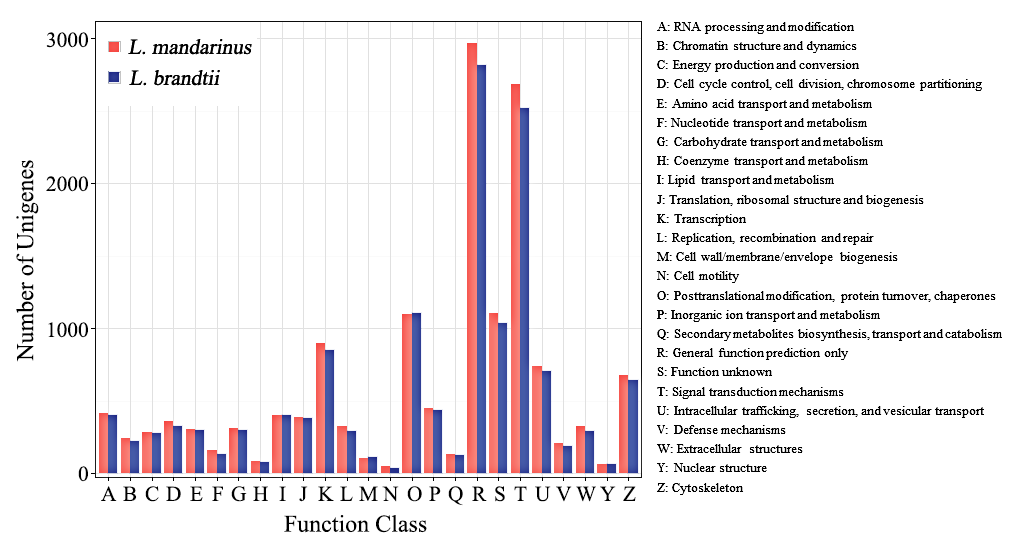 